Руководствуясь  постановлением Правительства Камчатского края от 28.04.2011 № 165-П «Об утверждении Положения об Агентстве лесного хозяйства и охраны животного мира Камчатского края», в целях приведения в соответствие с действующим законодательствомПРИКАЗЫВАЮ:1. Внести в приложение к приказу Агентства лесного хозяйства и охраны животного мира Камчатского края от 25.01.2016 № 31-пр «Об утверждении порядка выдачи согласия на сделки с арендованными лесными участками или арендными правами» следующие изменения:1) пункт 3(1) изложить в новой редакции:«3(1) Агентство запрашивает посредством межведомственного запроса, в том числе в электронной форме, в отношении Заявителя:– выписку из Единого государственного реестра недвижимости об объекте недвижимости, содержащую сведения об основных характеристиках и зарегистрированных правах на арендованный лесной участок – в Управлении Федеральной службы государственной регистрации, кадастра и картографии по Камчатскому краю;– выписку из Единого государственного реестра юридических лиц или Единого государственного реестра индивидуальных предпринимателей, в том числе в отношении субарендатора – в Управлении Федеральной налоговой службы по Камчатскому краю.Заявитель по собственной инициативе может представить:– выписку из Единого государственного реестра недвижимости об объекте недвижимости, содержащую сведения об основных характеристиках и зарегистрированных правах на арендованный лесной участок;– выписку из Единого государственного реестра юридических лиц или Единого государственного реестра индивидуальных предпринимателей, в том числе в отношении субарендатора»;2) пункт 4 изложить в новой редакции:«4. Основаниями для отказа в выдаче согласия на сделки с арендованными лесными участками или арендными правами являются:– представление заявления, не соответствующего установленным в пункте 3 данного Порядка требованиям, или непредставление документов, перечисленных в указанном пункте;– совершение сделки в пользу лица, которому в соответствии с федеральными законами не могут быть предоставлены лесные участки;– в отношении арендатора, субарендатора осуществляется процедура банкротства;– субарендатор находится в процессе реорганизации, ликвидации или субарендатором прекращается деятельность в качестве индивидуального предпринимателя;– лесной участок не прошел государственный кадастровый учет;– совершение сделки может повлечь нарушения требований устойчивого и рационального использования лесов, а также прав граждан в области охраны окружающей среды;– в ходе проверки выполнения арендатором обязанностей по договору аренды и своевременности внесения платежей по договору аренды выявлены существенные или неоднократные (два и более) нарушения условий договора аренды;– в производстве арбитражного суда или суда общей юрисдикции находится дело по расторжению договора аренды лесного участка, взысканию арендных платежей, сносу незаконно возведенных строений на арендованном лесном участке, понуждению арендатора к исполнению условий договора аренды;– в отношении арендатора возбуждено производство об административном правонарушении в связи с нарушением лесного законодательства и лесохозяйственных требований;– арендатором не выполнены в установленные сроки и в полном объеме мероприятия по охране, защите и воспроизводству лесов;– отсутствует проект освоения лесов, получивший положительное заключение государственной экспертизы;– арендатором не погашена задолженность по уплате штрафных санкций за нарушения лесного законодательства и лесохозяйственных требований (административные штрафы, договорные неустойки), не возмещен ущерб, причиненный лесам;– субарендатор включен в реестр недобросовестных арендаторов лесных участков и покупателей лесных насаждений;– договор аренды лесного участка заключен с победителем конкурса или единственным участником конкурса.Отказ в выдаче согласия на совершение сделки с арендованным лесным участком и арендными правами оформляется решением комиссии, о чем Заявитель извещается письмом в установленном законом порядке с указанием оснований отказа».2. Контроль за исполнением настоящего Приказа оставляю за собой.3. Настоящий приказ вступает в силу через 10 дней после дня его официального опубликования.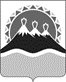 АГЕНТСТВО ЛЕСНОГО ХОЗЯЙСТВА И ОХРАНЫ ЖИВОТНОГО МИРА КАМЧАТСКОГО КРАЯПРИКАЗАГЕНТСТВО ЛЕСНОГО ХОЗЯЙСТВА И ОХРАНЫ ЖИВОТНОГО МИРА КАМЧАТСКОГО КРАЯПРИКАЗ________________ № ________            г. Петропавловск-КамчатскийО внесении изменений в приложение к приказу Агентства лесного хозяйства и охраны животного мира Камчатского края от 25.01.2016 № 31-пр «Об утверждении порядка выдачи согласия на сделки с арендованными лесными участками или арендными правами»Руководитель АгентстваВ.Г. Горлов